ПОСТАНОВЛЕНИЕ От 17.11.2023 г.     №317                   с. Жирятино   В соответствии со  статьей 28 Федерального закона от 13 июля 2020 года №189-ФЗ «О государственном (муниципальном) социальном заказе на оказание государственных (муниципальных) услуг в социальной сфере», Постановлением  Правительства Российской Федерации от 13 октября 2020 года  №1678 «Об утверждении общих требований к принятию решений органами государственной власти субъектов Российской Федерации (органами местного самоуправления) об организации оказания государственных (муниципальных) услуг в социальной сфере»,  во исполнение постановления Правительства Брянской области от 16 октября 2023 года № 493 – п «Об организации оказания государственных услуг в социальной сфере по направлению деятельности «реализация дополнительных образовательных программ (за исключением дополнительных предпрофессиональных программ в области искусств)» на территории  Брянской области» администрация Жирятинского районаПОСТАНОВЛЯЕТ:        1. Организовать оказание муниципальных услуг  в социальной  сфере по направлению деятельности «Реализация дополнительных образовательных программ (за исключением дополнительных предпрофессиональных программ в области искусств)» (далее – муниципальные услуги) на территории Жирятинского района  в соответствии с  положениями Федерального закона от 13 июля 2020 года № 189-ФЗ «О государственном (муниципальном) социальном заказе на оказание государственных (муниципальных) услуг в социальной сфере».2. Определить отдел образования администрации Жирятинского района уполномоченным органом, утверждающим муниципальный социальный заказ на оказание муниципальных услуг (далее – уполномоченный орган). 3. Создать межведомственную  рабочую группу по организации оказания муниципальных услуг в социальной сфере по направлению деятельности «Реализация дополнительных образовательных  программ (за исключением дополнительных предпрофессиональных программ в области искусств)» на территории Жирятинского муниципального района Брянской области.4. Утвердить:4.1. Положение о межведомственной рабочей группе по организации оказания муниципальных услуг в социальной сфере по направлению деятельности «Реализация дополнительных образовательных  программ (за исключением дополнительных предпрофессиональных программ в области искусств)» на территории Жирятинского муниципального района Брянской области.  (Приложение 1).	4.2. Состав межведомственной рабочей группы по организации оказания муниципальных услуг в социальной сфере по направлению деятельности «Реализация дополнительных образовательных  программ (за исключением дополнительных предпрофессиональных программ в области искусств)» на территории Жирятинского муниципального района Брянской области.  (Приложение 2).5. Утвердить  прилагаемые:перечень муниципальных услуг, в отношении которых осуществляется апробация  предусмотренного пунктом 1 части 2 статьи 9 Федерального закона № 189-ФЗ « О государственном (муниципальном) социальном заказе на оказание государственных (муниципальных) услуг в социальной сфере» способа отбора исполнителей услуг;        план апробации механизмов организации оказания муниципальных  услуг  в социальной сфере по направлению деятельности «Реализация дополнительных образовательных программ (за исключением дополнительных предпрофессиональных программ в области искусств)» на территории Жирятинского муниципального района; 	показатели эффективности реализации мероприятий, проводимых в рамках апробации  механизмов организации оказания муниципальных услуг в социальной сфере по направлению деятельности «Реализация дополнительных образовательных программ (за исключением дополнительных предпрофессиональных программ в области искусств)» на территории  Жирятинского муниципального района.       6. В целях установления  порядка информационного обеспечения  организации оказания муниципальной услуги на территории Жирятинского муниципального района Брянской области определить:        1) перечень документов, обмен которыми между уполномоченным органом, потребителями услуг, исполнителями услуг, участниками отбора исполнителей услуг, иными юридическими и физическими лицами осуществляется в форме электронных документов, в том числе: а) муниципальный  социальный заказ на оказание муниципальной услуги; б) отчет об исполнении муниципального социального заказа на оказание муниципальной услуги; в) заявка исполнителя услуг на включение в реестр исполнителей услуг в соответствии с социальным сертификатом; г) соглашение о финансовом обеспечении (возмещении) затрат, связанных с оказанием муниципальной услуги в соответствии с социальным сертификатом на получение муниципальной услуги; д) заявление потребителя услуг на оказание муниципальной услуги в соответствии с социальным сертификатом (заявление о зачислении на обучение и получении социального сертификата); е) социальный сертификат на получение муниципальной услуги; ж) договор между исполнителем услуг и получателем социального сертификата, заключенный в целях реализации муниципальной услуги; 2) государственные информационные системы, используемые в целях организации оказания государственных услуг: а) государственная интегрированная информационная система управления общественными финансами «Электронный бюджет»; б) государственная информационная система управления государственными и муниципальными финансами Брянской области  «Электронный бюджет Брянской области»;в) федеральная государственная информационная система «Единый портал государственных и муниципальных услуг (функций)»; г) автоматизированная информационная система «Навигатор дополнительного образования детей Брянской области» (далее – АИС «Навигатор»); д) Единая автоматизированная информационная система сбора и анализа данных по учреждениям, программам, мероприятиям дополнительного образования и основным статистическим показателям охвата детей дополнительным образованием в регионах; 3) перечень информации и документов, формируемых с использованием АИС «Навигатор»: документы, предусмотренные подпунктами «в» – «ж» подпункта 1 пункта 6 настоящего постановления.          7. Информация и документы, формирование которых предусмотрено Федеральным законом от 13 июля 2020 года  №189-ФЗ «О государственном (муниципальном) социальном заказе на оказание государственных (муниципальных) услуг в социальной сфере», подлежат размещению на едином портале бюджетной системы Российской Федерации в соответствии с Бюджетным кодексом Российской Федерации в порядке, определенном приказом Министерства финансов Российской Федерации от 28 декабря 2016 года № 243н «О составе и порядке размещения и предоставления информации на едином портале бюджетной системы Российской Федерации».          8. Формирование и утверждение документа, предусмотренного подпунктом «а» подпункта 1 пункта 6 настоящего постановления, в 2023 году осуществляется на бумажном носителе.          Формирование документа, предусмотренного подпунктом «г» подпункта 1 пункта 6 настоящего постановления, в 2023 году осуществляется на бумажном носителе в случае отсутствия технической возможности формирования его в форме электронного документа с использованием АИС «Навигатор».           9. Определение числовых значений базовых величин и целевых ориентиров показателей эффективности реализации мероприятий, проводимых в рамках апробации механизмов  организации оказания муниципальных услуг в социальной  сфере по направлению деятельности «Реализация дополнительных образовательных программ (за исключением дополнительных предпрофессиональных программ в области искусств) на территории Жирятинского муниципального района Брянской области, утверждаемых  настоящим постановлением,  осуществляется путем проведения пофакторного анализа уровня конкуренции и зрелости рынка социальных услуг в соответствии с методологией, представленной Министерством финансов Российской Федерации.       10. Обеспечить формирование и исполнение муниципального социального заказа на оказание муниципальных услуг в социальной сфере в соответствии с Федеральным законом от 13 июля 2020 года № 189-ФЗ « О государственном (муниципальном) заказе на оказание государственных (муниципальных) услуг в социальной сфере» по направлению деятельности «Реализация дополнительных образовательных программ (за исключением дополнительных предпрофессиональных программ в области искусств)» в рамках реализации мероприятий федерального проекта «Успех каждого ребенка» национального проекта «Образование» с использованием конкурентного способа отбора исполнителей муниципальных услуг, предусмотренного пунктом 1 части 2 статьи 9 Федерального закона от 13 июля 2020 года  №189-ФЗ «О государственном (муниципальном) социальном заказе на оказание Государственных (муниципальных) услуг в социальной сфере».          11. Постановление вступает в силу со дня его официального опубликования и распространяется на правоотношения, возникшие с 1 сентября 2023 года.         12. Контроль за исполнением постановления возложить на заместителя главы администрации района В.В. Пожарскую.Глава администрации  района                                                  Л.А.АнтюховИсп. В.И.Зарезовател.   8(48344)3-06-24 ПЕРЕЧЕНЬгосударственных услуг, в отношении которых осуществляется апробация предусмотренного пунктом 1 части 2 статьи 9 Федерального закона от 13 июля 2020 года № 189-ФЗ «О государственном (муниципальном) социальном заказе на оказание государственных (муниципальных) услуг в социальной сфере» способа отбора исполнителей услуг        Реализация дополнительных общеразвивающих программ:        804200О.99.0.ББ52АЖ72000 (техническая направленность, форма обучения очная, дети за исключением детей с ограниченными возможностями здоровья (ОВЗ) и детей-инвалидов);        804200О.99.0.ББ52АЖ96000 (естественнонаучная направленность,  форма обучения  очная, дети за исключением детей с ограниченными возможностями здоровья (ОВЗ) и детей-инвалидов);         804200О.99.0.ББ52АЗ68000 (туристско-краеведческая направленность, форма обучения  очная, дети за исключением детей с ограниченными возможностями здоровья (ОВЗ) и детей-инвалидов);       804200О.99.0.ББ52АЗ92000 (социально-гуманитарная направленность, форма обучения очная, дети за исключением детей с ограниченными возможностями здоровья (ОВЗ) и детей-инвалидов);        804200О.99.0.ББ52АЗ44000 (художественная направленность, форма обучения очная, дети за исключением детей с ограниченными возможностями здоровья (ОВЗ) и детей-инвалидов);         804200О.99.0.ББ52АЗ20000 (физкультурно-спортивная направленность, форма обучения очная, дети за исключением детей с ограниченными возможностями здоровья (ОВЗ) и детей-инвалидов); ПРИЛОЖЕНИЕ №2к постановлению администрации Жирятинского района от 17.11.2023 г. №_317План апробации механизмов организации оказания  муниципальных  услуг в социальной сфере по направлению деятельности «Реализация дополнительных образовательных программ (за исключением дополнительных предпрофессиональных программ в области искусств)» на территории Жирятинского муниципального района Брянской области ПОКАЗАТЕЛИ  эффективности реализации мероприятий, проводимых в рамках апробации  механизмов организации оказания государственных услуг в социальной сфере по направлению деятельности «Реализация дополнительных образовательных программ (за исключением дополнительных предпрофессиональных программ в области искусств)» на территории  Жирятинского муниципального района Брянской области                                                                                                      ПРИЛОЖЕНИЕ №4к постановлению администрации Жирятинского района от 17.11.2023 г. №_317ПОЛОЖЕНИЕ     о муниципальной межведомственной рабочей группе по организации оказания муниципальных услуг в социальной сфере по направлению деятельности «Реализация дополнительных образовательных программ (за исключением дополнительных предпрофессиональных программ в области искусств)» на территории  Жирятинского муниципального района Брянской областиОбщие положения1.Межведомственная рабочая группа по организации оказания муниципальных услуг в социальной сфере по направлению деятельности «Реализация дополнительных образовательных программ (за исключением дополнительных предпрофессиональных программ в области искусств)» на территории  Жирятинского муниципального района (далее - Рабочая группа) является  коллегиальным совещательным органом, созданным в соответствии с паспортом регионального  проекта «Успех каждого ребенка», утвержденным Советом по проектной деятельности при Правительстве Брянской области (протокол заседания Совета от 10.12.2019 года №19/14).2. Основной целью деятельности рабочей группы является организация оказания муниципальных услуг в социальной сфере по направлению деятельности «Реализация дополнительных образовательных программ (за исключением дополнительных предпрофессиональных программ в области искусств)» на территории  Жирятинского муниципального района Брянской области, организация взаимодействия органов администрации Жирятинского муниципального района с органами исполнительной власти Брянской области и муниципальными учреждениями по организация оказания муниципальных услуг в социальной сфере по направлению деятельности «Реализация дополнительных образовательных программ (за исключением дополнительных предпрофессиональных программ в области искусств)» на территории  Жирятинского муниципального района Брянской области.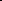 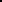 3. Рабочая группа осуществляет свою деятельность на общественных началах на основе добровольности, равноправия ее членов, коллективного и свободного обсуждения вопросов на принципах законности и гласности.4. Рабочая группа в своей деятельности руководствуется Конституцией Российской Федерации, федеральными законами, указами Президента Российской Федерации, постановлениями и распоряжениями Правительства Российской Федерации, нормативными правовыми актами Брянской области, нормативно-правовыми актами Жирятинского муниципального района, Уставом Жирятинского муниципального района и настоящим Положением.2. Задачи и полномочия Рабочей группы5. Основными задачами Рабочей группы являются:решение вопросов, связанных с реализацией мероприятий, предусмотренных региональным проектом;обеспечение согласованных действий органов исполнительной власти области, органов администрации Жирятинского муниципального района, муниципальных учреждений по организации оказания муниципальных услуг в социальной сфере по направлению деятельности «Реализация дополнительных образовательных программ (за исключением дополнительных предпрофессиональных программ в области искусств)» на территории  Жирятинского муниципального района Брянской области;определение механизмов организации оказания муниципальных услуг в социальной сфере по направлению деятельности «Реализация дополнительных образовательных программ (за исключением дополнительных предпрофессиональных программ в области искусств)» на территории  Жирятинского муниципального района Брянской области;контроль за ходом выполнения мероприятий, предусмотренных региональным проектом;определение приоритетных направлений реализации дополнительных общеобразовательных программ;выработка предложений по совместному организации оказания муниципальных услуг в социальной сфере по направлению деятельности «Реализация дополнительных образовательных программ (за исключением дополнительных предпрофессиональных программ в области искусств)» на территории  Жирятинского муниципального района Брянской области дополнительных общеобразовательных программ;координация реализации дополнительных общеобразовательных программ в сетевой форме;разработка предложений по организации оказания муниципальных услуг в социальной сфере по направлению деятельности «Реализация дополнительных образовательных программ (за исключением дополнительных предпрофессиональных программ в области искусств)» на территории  Жирятинского муниципального района Брянской области.	6. Для выполнения возложенных задач Рабочая группа обладает следующими полномочиями:организует подготовку и рассмотрение проектов нормативных правовых актов, необходимых для организации оказания муниципальных услуг в социальной сфере по направлению деятельности «Реализация дополнительных образовательных программ (за исключением дополнительных предпрофессиональных программ в области искусств)» на территории  Жирятинского муниципального района Брянской области;утверждает основные муниципальные мероприятия по организации оказания муниципальных услуг в социальной сфере по направлению деятельности «Реализация дополнительных образовательных программ (за исключением дополнительных предпрофессиональных программ в области искусств)» на территории  Жирятинском муниципальном районе Брянской области;обеспечивает проведение анализа практики организации оказания муниципальных услуг в социальной сфере по направлению деятельности «Реализация дополнительных образовательных программ (за исключением дополнительных предпрофессиональных программ в области искусств)» на территории  Жирятинского муниципального района Брянской области.3. Права Рабочей группы7. Рабочая группа в соответствии с возложенными на нее задачами имеет право:принимать в пределах своей компетенции решения, направленные на организацию оказания муниципальных услуг в социальной сфере по направлению деятельности «Реализация дополнительных образовательных программ (за исключением дополнительных предпрофессиональных программ в области искусств)» на территории  Жирятинского муниципального района Брянской области;запрашивать, получать и анализировать материалы, сведения и документы от органов исполнительной власти Брянской области, органов местного самоуправления, учреждений и организаций, касающиеся вопросов организации оказания муниципальных услуг в социальной сфере по направлению деятельности «Реализация дополнительных образовательных программ (за исключением дополнительных предпрофессиональных программ в области искусств)» на территории  Жирятинского муниципального района Брянской области;приглашать на заседания Рабочей группы должностных лиц администрации муниципального образования, привлекать экспертов и (или) специалистов для получения разъяснений, консультаций, информации, заключений и иных сведений;освещать в средствах массовой информации ход организации оказания муниципальных услуг в социальной сфере по направлению деятельности «Реализация дополнительных образовательных программ (за исключением дополнительных предпрофессиональных программ в области искусств)» на территории  Жирятинского муниципального района Брянской области;осуществлять иные действия, необходимые для принятия мотивированного и обоснованного решения по вопросам, входящим в полномочия Рабочей группы.4.Состав и порядок работы Рабочей группы8. Рабочая группа формируется в составе руководителя, заместителя руководителя, секретаря и постоянных членов Рабочей группы.9. Персональный состав Рабочей группы с одновременным назначением ее руководителя, заместителя руководителя, секретаря утверждается постановлением администрации Жирятинского муниципального района.10. Рабочая группа осуществляет свою деятельность в форме заседаний, которые проводятся в соответствии с планом работы Рабочей группы, утверждаемым руководителем Рабочей группы, и (или) по мере поступления предложений от органов исполнительной власти Брянской области, администрации Жирятинского муниципального района, муниципальных учреждений и организаций.11. Возглавляет Рабочую группу и осуществляет руководство ее работой руководитель Рабочей группы.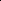 12. Заместитель руководителя Рабочей группы в период отсутствия руководителя Рабочей группы либо по согласованию с ним осуществляет руководство деятельностью Рабочей группы и ведет ее заседание.13. Члены рабочей группы принимают личное участие в заседаниях или направляют уполномоченных ими лиц.14. О месте, дате и времени заседания члены Рабочей группы уведомляются секретарем не позднее, чем за 5 дней до начала его работы.15. Заседание Рабочей группы считается правомочным, если на нем присутствуют не менее половины от общего числа Рабочей группы.16. Решения Рабочей группы принимаются простым большинством голосов присутствующих на заседании членов Рабочей группы. В случае равенства голосов решающим является голос ведущего заседание. В случае  несогласия с принятым решением члены Рабочей группы вправе выразить свое особое мнение в письменной форме, которое приобщается к протоколу заседания. 17. Решения Рабочей группы в течение 5 рабочих дней оформляются протоколом, который подписывается руководителем и секретарем Рабочей группы в течение 2-х рабочих дней.18. Секретарь Рабочей группы в течение 5 рабочих дней после подписания протокола осуществляет его рассылку членам Рабочей группы.19. Решения Рабочей группы могут служить основанием для подготовки нормативных правовых актов администрации Жирятинского муниципального района по вопросам организации оказания муниципальных услуг в социальной сфере по направлению деятельности «Реализация дополнительных образовательных программ (за исключением дополнительных предпрофессиональных программ в области искусств)» на территории  Жирятинском муниципальном районе Брянской области.5. Обязанности Рабочей группы20. Руководитель Рабочей группы:планирует, организует, руководит деятельностью Рабочей группы и распределяет обязанности между ее членами;ведет заседания Рабочей группы;определяет дату проведения очередных и внеочередных заседаний Рабочей группы;утверждает повестку дня заседания Рабочей группы;подписывает протокол заседания Рабочей группы;контролирует исполнение принятых Рабочей группой решений;совершает иные действия по организации и обеспечению деятельности Рабочей группы.21. Секретарь Рабочей группы:осуществляет свою деятельность под началом руководителя Рабочей группы;обеспечивает организационную подготовку проведения заседания Рабочей группы;организует и ведет делопроизводство Рабочей группы;обеспечивает подготовку материалов для рассмотрения на заседании Рабочей группы;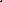 извещает членов Рабочей группы о дате, времени, месте проведения заседания и его повестке дня, обеспечивает их необходимыми материалами; ведет и оформляет протокол заседания Рабочей группы.Члены Рабочей группы:участвуют в заседаниях Рабочей группы, а в случае невозможности участия заблаговременно извещают об этом руководителя Рабочей группы;обладают равными правами при обсуждении рассматриваемых на заседаниях вопросов и голосовании при принятии решений;обязаны объективно и всесторонне изучить вопросы при принятии решений.6. Ответственность членов Рабочей группы22. Руководитель Рабочей группы несет персональную ответственность за организацию деятельности Рабочей группы и выполнение возложенных на него задач.23. Ответственность за оформление и хранение документов Рабочей  группы возлагается на секретаря Рабочей группы.24. Члены Рабочей группы несут ответственность за действия (бездействие) и принятые решения согласно действующему законодательству.ПРИЛОЖЕНИЕ №5к постановлению администрации Жирятинского района от 17.11.2023 г. №_317Составмуниципальной межведомственной рабочей группы целевой модели развития муниципальной системы дополнительного образования детей в Жирятинском муниципальном районе Брянской областиПожарская Валентина Петровна          - заместитель главы администрации района,                                                                 руководитель группы;Зарезова Вероника Ивановна               - начальник Отдела образования администрации                                                                района, заместитель руководителя группы; Антонян Светлана Викторовна            - директор МБУДО Дом детского творчества,                                                                 секретарь рабочей группы, муниципальный                                                                 координатор. Члены рабочей группыАДМИНИСТРАЦИЯ ЖИРЯТИНСКОГО РАЙОНАОб организации оказания муниципальных услуг в социальной сфере по направлению деятельности «Реализация дополнительных образовательных программ (за исключением дополнительных предпрофессиональных программ в области искусств)» на территории  Жирятинского муниципального районаБрянской области                  ПРИЛОЖЕНИЕ №1к постановлению администрации Жирятинского района от 17.11.2023 г. №_317	№ п/пЭтап апробацииМероприятиеСрок исполненияРезультатОтветственные исполнители1234561.Проведение организационных мероприятий, необходимых для реализации положений Федерального закона 
от 13 июля . № 189-ФЗ «О государственном (муниципальном) социальном заказе на оказание государственных (муниципальных) услуг в социальной сфере» (далее – Федеральный закон № 189-ФЗ)Организация размещения информации и документов, формирование которых предусмотрено Федеральным законом № 189-ФЗ, в информационно-телекоммуникационной сети «Интернет».В соответствии с бюджетным законодательством Российской Федерации. II полугодие 2023 годаразмещение информации и документов Администрация Жирятинского района1.Проведение организационных мероприятий, необходимых для реализации положений Федерального закона 
от 13 июля . № 189-ФЗ «О государственном (муниципальном) социальном заказе на оказание государственных (муниципальных) услуг в социальной сфере» (далее – Федеральный закон № 189-ФЗ)1.2. Обеспечение заключения соглашения с исполнителями услуг «Реализация _ дополнительных образовательных программ (за исключением дополнительных предпрофессиональ-ных программ в области искусств) в электронной форме II полугодие 2023 годаЗаключение  соглашения с исполнителями услуг в электронной форме Администрация Жирятинского района2.Нормативное правовое обеспечение2.1. Разработка проекта постановления администрации Жирятинского района Брянской области об утверждении порядка формирования государственных социальных заказов на оказание государственных услуг в социальной сфере, отнесенных к полномочиям органов государственной власти Брянской области, о форме и сроках формирования отчета об их исполненииII полугодие 2023 годаПостановление администрации Жирятинского районаОтдел образования администрации Жирятинского района (далее – отдел образования)2.Нормативное правовое обеспечение2.2. Разработка проекта постановления администрации Жирятинского района Брянской области об утверждении порядка формирования реестра исполнителей государственной услуги «Реализация дополнительных общеразвивающих программ» в соответствии с социальным сертификатомII полугодие 2023 годаПостановление администрации Жирятинского районаОтдел образования2.Нормативное правовое обеспечение2.3. Разработка приказа  отдела образования администрации Жирятинского района Брянской области об иных условиях, включаемых в договор, заключаемый исполнителем услуг с потребителем услуг в целях оказания муниципальных услуг в социальной сфере, отнесенных к полномочиям исполнительных  органов государственной власти Брянской областиIV квартал 2024 годаПриказ отдела образования Отдел образования3. Коммуникационная поддержка3.1. Организация и проведение семинара-совещания с потенциальными исполнителями услугне реже 1 раза в квартал (по мере необходимости)Совещание  24.11.2023 годаОтдел образования3. Коммуникационная поддержка3.2. Подготовка материалов и проведение информационной кампании (взаимодействие со средствами массовой информации) о реализации апробации механизмов организации оказания государственных услуг в социальной сфере 
(далее – апробация)II полугодие 2023 годаПодготовка материаловОтдел образования3. Коммуникационная поддержка3.3. Проведение консультаций, семинаров, совещаний с заинтересованными сторонами (в том числе потребителями услуг, представителями негосударственных организаций и некоммерческих организаций, должностными лицами и персоналом, работающим непосредственно с потребителями услуг), вовлекаемыми к участию в апробациипо мере необходимости Проведение консультаций Отдел образования 3. Коммуникационная поддержка3.4. Подготовка плана мероприятий  по освещению в средствах массовой информации реализации Федерального закона № 189-ФЗII полугодие 2023 годаПлан   мероприятий Отдел образования4.Решение о государственных услугах, исполнители которых будут определены по результатам отбора исполнителей услуг, и выбор способа отбора исполнителей услуг4.1. Формирование, утверждение и размещение муниципального социального заказа на оказание муниципальной услуги «Реализация дополнительных общеразвивающих программ» II полугодие 2023 года, далее - ежегодно до 1 январяформирование, утверждение и размещение муниципального социального заказа Отдел образования5.Система мониторинга и оценки результатов оказания государствен-ных услуг 5.1. Организация обсуждения по вопросам системы мониторинга и оценки результатов оказания муниципальных  услугдекабрь 2023 годаПроведение обсужденияОтдел образования5.Система мониторинга и оценки результатов оказания государствен-ных услуг 5.2. Разработка системы мониторинга и оценки результатов оказания муниципальных услугдекабрь 2023 годаПроведение мониторинга оценки результатов оказания муниципальных услуг Отдел образования6.Оценка результатовапробации6.1. Подготовка информации о реализации мероприятий, сфере апробации механизмов организации оказания муниципальных услуг в социальной сфере в соответствии с Федеральным законом № 189-ФЗ «О государственном (муниципальном) социальном заказе на оказание государственных (муниципальных) услуг в социальной сфере»2025 годПодготовка  информация Отдел образования 6.Оценка результатовапробации6.2. Обеспечение участия в совещании по оценке достижения утвержденных показателей эффективности по результатам апробации2025 годобеспечение  участия  Отдел образованияПРИЛОЖЕНИЕ №3к постановлению администрации Жирятинского района от 17.11.2023 г. №_317№ п/пЦельТип индикатораИндикатор2023 г.2024 г.Ответственный исполнитель12345671.Охват детей в возрасте от 5 до 18 лет дополнительным образованиемпроцессвовлечение детей в возрасте от 5 до 18 лет в дополнительное образованиезначениезначениеОтдел образования администрации Жирятинского района1.Охват детей в возрасте от 5 до 18 лет дополнительным образованиемпромежуточный результатколичество детей в возрасте от  5 до 18 лет, охваченных  дополнительным образованиемзначениезначениеОтдел образования администрации Жирятинского района1.Охват детей в возрасте от 5 до 18 лет дополнительным образованиемитоговый результатдоля детей в возрасте от  5 до 18 лет, охваченных  дополнительным образованиемзначениезначениеОтдел образования администрации Жирятинского района2.Охват детей системой персонифицированного финансирования дополнительного образованияпроцессвовлечение детей в возрасте от 5 до 18 лет в дополнительное образование, в реализацию дополнительных общеобразовательных программ с использованием социального сертификатазначениезначениеОтдел образования администрации Жирятинского района2.Охват детей системой персонифицированного финансирования дополнительного образованияпромежуточный результатколичество детей в возрасте от  5 до 18 лет, вовлеченных в реализацию дополнительных общеобразовательных программ с использованием социального сертификата значениезначениеОтдел образования администрации Жирятинского района2.Охват детей системой персонифицированного финансирования дополнительного образованияитоговый результатдоля детей в возрасте от  5 до 18 лет, охваченных социальными сертификатами не менее 25 процентовне менее 25 процентовОтдел образования администрации Жирятинского районаСолодухина Любовь Александровна- начальник финансового отдела администрации района;Фролов Евгений Геннадьевич- директор МБУ ДО ДЮСШ;Моторина Наталия Ивановна- методист РМК ОО;Ященко Андрей Иванович        - директор МБОУ Жирятинская СОШ имени А.Ф.  Возликова;Кузьмина Генриетта Дмитриевна- заведующий РМК отдела образования;Привалова Анастасия Васильевна- ведущий экономист ЦБ Отдела образования администрации района.